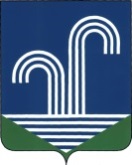 АДМИНИСТРАЦИИ БРАТКОВСКОЕ СЕЛЬСКОГО ПОСЕЛЕНИЯКОРЕНОВСКОГО РАЙОНАПОСТАНОВЛЕНИЕ /ПРОЕКТ/ 								            		                                        № село БратковскоеО внесении изменений в некоторые постановления администрации Братковского сельского поселения Кореновского районаВ целях приведения нормативных правовых актов администрации Братковского сельского поселения Кореновского района в соответствие с действующим законодательством, администрация Братковского сельского поселения Кореновского района  п о с т а н о в л я е т :1.Внести изменения в постановление администрации Братковского сельского поселения Кореновского района от 14 июня 2017 года № 52 «Об утверждении административного регламента администрации Братковского сельского поселения Кореновского района по предоставлению  муниципальной услуги «Предоставление выписки из реестра муниципального имущества», дополнив пункт 2.16.4 подраздела 2.16 раздела 2 абзацем следующего содержания:«На всех парковках общего пользования, в том числе около объектов, на которых организовано предоставление услуг, выделяется не менее 10 процентов мест (но не менее одного места) для бесплатной парковки транспортных средств, управляемых инвалидами I, II групп, и транспортных средств, перевозящих таких инвалидов и (или) детей-инвалидов, а также на граждан из числа инвалидов III группы:а) граждане, имеющие ограничение способности к самостоятельному передвижению любой степени выраженности (1, 2 или 3 степени);б) граждане, получившие в федеральном учреждении медико-социальной экспертизы опознавательный знак «Инвалид» для индивидуального использования и пользующиеся правом на бесплатное использование мест для парковки транспортных средств.На указанных транспортных средствах должен быть установлен опознавательный знак «Инвалид» и информация об этих транспортных средствах должна быть внесена в федеральный реестр инвалидов. Данные места для парковки не должны занимать иные транспортные средства, за исключением случаев, предусмотренных правилами дорожного движения.»2. Внести изменения в постановление администрации Братковского сельского поселения Кореновского района от 14 июня 2017 года № 61 «Об утверждении административного регламента администрации Братковского сельского поселения Кореновского района по предоставлению  муниципальной услуги «Предоставление муниципального имущества в аренду и безвозмездное пользование без проведения торгов», дополнив пункт 2.16.4 подраздела 2.16 раздела 2 абзацем следующего содержания:«На всех парковках общего пользования, в том числе около объектов, на которых организовано предоставление услуг, выделяется не менее 10 процентов мест (но не менее одного места) для бесплатной парковки транспортных средств, управляемых инвалидами I, II групп, и транспортных средств, перевозящих таких инвалидов и (или) детей-инвалидов, а также на граждан из числа инвалидов III группы:а) граждане, имеющие ограничение способности к самостоятельному передвижению любой степени выраженности (1, 2 или 3 степени);б) граждане, получившие в федеральном учреждении медико-социальной экспертизы опознавательный знак «Инвалид» для индивидуального использования и пользующиеся правом на бесплатное использование мест для парковки транспортных средств.На указанных транспортных средствах должен быть установлен опознавательный знак «Инвалид» и информация об этих транспортных средствах должна быть внесена в федеральный реестр инвалидов. Данные места для парковки не должны занимать иные транспортные средства, за исключением случаев, предусмотренных правилами дорожного движения.»3. Внести изменения в постановление администрации Братковского сельского поселения Кореновского района от 20 декабря 2018 года № 121 ««Об утверждении административного регламента администрации Братковского сельского поселения Кореновского района по предоставлению  муниципальной услуги «Выдача согласия на залог права аренды земельного участка, на перенаем или субаренду земельного участка», дополнив пункт 2.16.4 подраздела 2.16 раздела 2 абзацем следующего содержания:«На всех парковках общего пользования, в том числе около объектов, на которых организовано предоставление услуг, выделяется не менее 10 процентов мест (но не менее одного места) для бесплатной парковки транспортных средств, управляемых инвалидами I, II групп, и транспортных средств, перевозящих таких инвалидов и (или) детей-инвалидов, а также на граждан из числа инвалидов III группы:а) граждане, имеющие ограничение способности к самостоятельному передвижению любой степени выраженности (1, 2 или 3 степени);б) граждане, получившие в федеральном учреждении медико-социальной экспертизы опознавательный знак «Инвалид» для индивидуального использования и пользующиеся правом на бесплатное использование мест для парковки транспортных средств.На указанных транспортных средствах должен быть установлен опознавательный знак «Инвалид» и информация об этих транспортных средствах должна быть внесена в федеральный реестр инвалидов. Данные места для парковки не должны занимать иные транспортные средства, за исключением случаев, предусмотренных правилами дорожного движения.»4. Внести изменения в постановление администрации Братковского сельского поселения Кореновского района от 06 ноября 2019 года № 82 «Об утверждении административного регламента предоставления администрацией Братковского сельского поселения Кореновского района  муниципальной  услуги «Выдача специального разрешения на движение по автомобильным дорогам местного значения тяжеловесного и (или) крупногабаритного транспортного средства», дополнив пункт 2.16.4 подраздела 2.16 раздела 2 абзацем следующего содержания:«На всех парковках общего пользования, в том числе около объектов, на которых организовано предоставление услуг, выделяется не менее 10 процентов мест (но не менее одного места) для бесплатной парковки транспортных средств, управляемых инвалидами I, II групп, и транспортных средств, перевозящих таких инвалидов и (или) детей-инвалидов, а также на граждан из числа инвалидов III группы:а) граждане, имеющие ограничение способности к самостоятельному передвижению любой степени выраженности (1, 2 или 3 степени);б) граждане, получившие в федеральном учреждении медико-социальной экспертизы опознавательный знак «Инвалид» для индивидуального использования и пользующиеся правом на бесплатное использование мест для парковки транспортных средств.На указанных транспортных средствах должен быть установлен опознавательный знак «Инвалид» и информация об этих транспортных средствах должна быть внесена в федеральный реестр инвалидов. Данные места для парковки не должны занимать иные транспортные средства, за исключением случаев, предусмотренных правилами дорожного движения.»5. Внести изменения в постановление администрации Братковского сельского поселения Кореновского района от 06 ноября 2019 года № 83 «Об утверждении административного регламента предоставления администрацией Братковского сельского поселения Кореновского района  муниципальной  услуги «Выдача разрешения на право организации розничного рынка», дополнив пункт 2.16.4 подраздела 2.16 раздела 2 абзацем следующего содержания:«На всех парковках общего пользования, в том числе около объектов, на которых организовано предоставление услуг, выделяется не менее 10 процентов мест (но не менее одного места) для бесплатной парковки транспортных средств, управляемых инвалидами I, II групп, и транспортных средств, перевозящих таких инвалидов и (или) детей-инвалидов, а также на граждан из числа инвалидов III группы:а) граждане, имеющие ограничение способности к самостоятельному передвижению любой степени выраженности (1, 2 или 3 степени);б) граждане, получившие в федеральном учреждении медико-социальной экспертизы опознавательный знак «Инвалид» для индивидуального использования и пользующиеся правом на бесплатное использование мест для парковки транспортных средств.На указанных транспортных средствах должен быть установлен опознавательный знак «Инвалид» и информация об этих транспортных средствах должна быть внесена в федеральный реестр инвалидов. Данные места для парковки не должны занимать иные транспортные средства, за исключением случаев, предусмотренных правилами дорожного движения.»6. Внести изменения в постановление администрации Братковского сельского поселения Кореновского района от 14 июня 2017 года № 53 «Об утверждении административного регламента по предоставлению  муниципальной услуги «Выдача разрешений на вступление в брак лицам, достигшим возраста шестнадцати лет», дополнив пункт 2.16.4 подраздела 2.16 раздела 2 абзацем следующего содержания:«На всех парковках общего пользования, в том числе около объектов, на которых организовано предоставление услуг, выделяется не менее 10 процентов мест (но не менее одного места) для бесплатной парковки транспортных средств, управляемых инвалидами I, II групп, и транспортных средств, перевозящих таких инвалидов и (или) детей-инвалидов, а также на граждан из числа инвалидов III группы:а) граждане, имеющие ограничение способности к самостоятельному передвижению любой степени выраженности (1, 2 или 3 степени);б) граждане, получившие в федеральном учреждении медико-социальной экспертизы опознавательный знак «Инвалид» для индивидуального использования и пользующиеся правом на бесплатное использование мест для парковки транспортных средств.На указанных транспортных средствах должен быть установлен опознавательный знак «Инвалид» и информация об этих транспортных средствах должна быть внесена в федеральный реестр инвалидов. Данные места для парковки не должны занимать иные транспортные средства, за исключением случаев, предусмотренных правилами дорожного движения.»7. Внести изменения в постановление администрации Братковского сельского поселения Кореновского района от 27 января 2017 года № 17 «Об утверждении административного регламента по предоставлению  муниципальной услуги: «Уведомительная регистрация трудовых договоров, заключаемых (прекращенных) работником с работодателем – физическим лицом, не являющимся индивидуальным предпринимателем», дополнив пункт 2.16.4 подраздела 2.16 раздела 2 абзацем следующего содержания:«На всех парковках общего пользования, в том числе около объектов, на которых организовано предоставление услуг, выделяется не менее 10 процентов мест (но не менее одного места) для бесплатной парковки транспортных средств, управляемых инвалидами I, II групп, и транспортных средств, перевозящих таких инвалидов и (или) детей-инвалидов, а также на граждан из числа инвалидов III группы:а) граждане, имеющие ограничение способности к самостоятельному передвижению любой степени выраженности (1, 2 или 3 степени);б) граждане, получившие в федеральном учреждении медико-социальной экспертизы опознавательный знак «Инвалид» для индивидуального использования и пользующиеся правом на бесплатное использование мест для парковки транспортных средств.На указанных транспортных средствах должен быть установлен опознавательный знак «Инвалид» и информация об этих транспортных средствах должна быть внесена в федеральный реестр инвалидов. Данные места для парковки не должны занимать иные транспортные средства, за исключением случаев, предусмотренных правилами дорожного движения.»8. Внести изменения в постановление администрации Братковского сельского поселения Кореновского района от 06 ноября 2019 года № 84 «Об утверждении административного регламента предоставления администрацией Братковского сельского поселения Кореновского района  муниципальной  услуги «Предоставление копий правовых актов администрации муниципального образования», дополнив пункт 2.16.4 подраздела 2.16 раздела 2 абзацем следующего содержания:«На всех парковках общего пользования, в том числе около объектов, на которых организовано предоставление услуг, выделяется не менее 10 процентов мест (но не менее одного места) для бесплатной парковки транспортных средств, управляемых инвалидами I, II групп, и транспортных средств, перевозящих таких инвалидов и (или) детей-инвалидов, а также на граждан из числа инвалидов III группы:а) граждане, имеющие ограничение способности к самостоятельному передвижению любой степени выраженности (1, 2 или 3 степени);б) граждане, получившие в федеральном учреждении медико-социальной экспертизы опознавательный знак «Инвалид» для индивидуального использования и пользующиеся правом на бесплатное использование мест для парковки транспортных средств.На указанных транспортных средствах должен быть установлен опознавательный знак «Инвалид» и информация об этих транспортных средствах должна быть внесена в федеральный реестр инвалидов. Данные места для парковки не должны занимать иные транспортные средства, за исключением случаев, предусмотренных правилами дорожного движения.»9. Внести изменения в постановление администрации Братковского сельского поселения Кореновского района от 06 ноября 2019 года № 85 «Об утверждении административного регламента предоставления администрацией Братковского сельского поселения Кореновского района  муниципальной  услуги «Выдача порубочного билета», дополнив пункт 2.16.4 подраздела 2.16 раздела 2 абзацем следующего содержания:«На всех парковках общего пользования, в том числе около объектов, на которых организовано предоставление услуг, выделяется не менее 10 процентов мест (но не менее одного места) для бесплатной парковки транспортных средств, управляемых инвалидами I, II групп, и транспортных средств, перевозящих таких инвалидов и (или) детей-инвалидов, а также на граждан из числа инвалидов III группы:а) граждане, имеющие ограничение способности к самостоятельному передвижению любой степени выраженности (1, 2 или 3 степени);б) граждане, получившие в федеральном учреждении медико-социальной экспертизы опознавательный знак «Инвалид» для индивидуального использования и пользующиеся правом на бесплатное использование мест для парковки транспортных средств.На указанных транспортных средствах должен быть установлен опознавательный знак «Инвалид» и информация об этих транспортных средствах должна быть внесена в федеральный реестр инвалидов. Данные места для парковки не должны занимать иные транспортные средства, за исключением случаев, предусмотренных правилами дорожного движения.»10. Внести изменения в постановление администрации Братковского сельского поселения Кореновского района от 27 января 2017 года № 12 «Об утверждении административного регламента по предоставлению муниципальной услуги: «Выдача разрешения (ордера) на проведение земляных работ на территории общего пользования», дополнив пункт 2.16.4 подраздела 2.16 раздела 2 абзацем следующего содержания:«На всех парковках общего пользования, в том числе около объектов, на которых организовано предоставление услуг, выделяется не менее 10 процентов мест (но не менее одного места) для бесплатной парковки транспортных средств, управляемых инвалидами I, II групп, и транспортных средств, перевозящих таких инвалидов и (или) детей-инвалидов, а также на граждан из числа инвалидов III группы:а) граждане, имеющие ограничение способности к самостоятельному передвижению любой степени выраженности (1, 2 или 3 степени);б) граждане, получившие в федеральном учреждении медико-социальной экспертизы опознавательный знак «Инвалид» для индивидуального использования и пользующиеся правом на бесплатное использование мест для парковки транспортных средств.На указанных транспортных средствах должен быть установлен опознавательный знак «Инвалид» и информация об этих транспортных средствах должна быть внесена в федеральный реестр инвалидов. Данные места для парковки не должны занимать иные транспортные средства, за исключением случаев, предусмотренных правилами дорожного движения.»11. Внести изменения в постановление администрации Братковского сельского поселения Кореновского района от 06 ноября 2019 года № 81 «Об утверждении административного регламента предоставления администрацией Братковского сельского поселения Кореновского района  муниципальной  услуги «Предоставление выписки из похозяйственной книги», дополнив пункт 2.16.4 подраздела 2.16 раздела 2 абзацем следующего содержания:«На всех парковках общего пользования, в том числе около объектов, на которых организовано предоставление услуг, выделяется не менее 10 процентов мест (но не менее одного места) для бесплатной парковки транспортных средств, управляемых инвалидами I, II групп, и транспортных средств, перевозящих таких инвалидов и (или) детей-инвалидов, а также на граждан из числа инвалидов III группы:а) граждане, имеющие ограничение способности к самостоятельному передвижению любой степени выраженности (1, 2 или 3 степени);б) граждане, получившие в федеральном учреждении медико-социальной экспертизы опознавательный знак «Инвалид» для индивидуального использования и пользующиеся правом на бесплатное использование мест для парковки транспортных средств.На указанных транспортных средствах должен быть установлен опознавательный знак «Инвалид» и информация об этих транспортных средствах должна быть внесена в федеральный реестр инвалидов. Данные места для парковки не должны занимать иные транспортные средства, за исключением случаев, предусмотренных правилами дорожного движения.»12. Внести изменения в постановление администрации Братковского сельского поселения Кореновского района от 27 января 2017 года № 16 «Об утверждении административного регламента по предоставлению муниципальной услуги: «Предоставление справок населению», дополнив пункт 2.16.4 подраздела 2.16 раздела 2 абзацем следующего содержания:«На всех парковках общего пользования, в том числе около объектов, на которых организовано предоставление услуг, выделяется не менее 10 процентов мест (но не менее одного места) для бесплатной парковки транспортных средств, управляемых инвалидами I, II групп, и транспортных средств, перевозящих таких инвалидов и (или) детей-инвалидов, а также на граждан из числа инвалидов III группы:а) граждане, имеющие ограничение способности к самостоятельному передвижению любой степени выраженности (1, 2 или 3 степени);б) граждане, получившие в федеральном учреждении медико-социальной экспертизы опознавательный знак «Инвалид» для индивидуального использования и пользующиеся правом на бесплатное использование мест для парковки транспортных средств.На указанных транспортных средствах должен быть установлен опознавательный знак «Инвалид» и информация об этих транспортных средствах должна быть внесена в федеральный реестр инвалидов. Данные места для парковки не должны занимать иные транспортные средства, за исключением случаев, предусмотренных правилами дорожного движения.»13. Внести изменения в постановление администрации Братковского сельского поселения Кореновского района от 27 января 2017 года № 17 «Об утверждении административного регламента по предоставлению  муниципальной услуги: «Присвоение, изменение и аннулирование адресов», дополнив пункт 2.16.4 подраздела 2.16 раздела 2 абзацем следующего содержания:«На всех парковках общего пользования, в том числе около объектов, на которых организовано предоставление услуг, выделяется не менее 10 процентов мест (но не менее одного места) для бесплатной парковки транспортных средств, управляемых инвалидами I, II групп, и транспортных средств, перевозящих таких инвалидов и (или) детей-инвалидов, а также на граждан из числа инвалидов III группы:а) граждане, имеющие ограничение способности к самостоятельному передвижению любой степени выраженности (1, 2 или 3 степени);б) граждане, получившие в федеральном учреждении медико-социальной экспертизы опознавательный знак «Инвалид» для индивидуального использования и пользующиеся правом на бесплатное использование мест для парковки транспортных средств.На указанных транспортных средствах должен быть установлен опознавательный знак «Инвалид» и информация об этих транспортных средствах должна быть внесена в федеральный реестр инвалидов. Данные места для парковки не должны занимать иные транспортные средства, за исключением случаев, предусмотренных правилами дорожного движения.»14. Внести изменения в постановление администрации Братковского  сельского поселения Кореновского района от 27 января 2017 года № 10 «Об утверждении административного регламента по предоставлению муниципальной услуги: «Возврат платежей физических и юридических лиц по неналоговым доходам из бюджета муниципального образования», дополнив пункт 2.16.4 подраздела 2.16 раздела 2 абзацем следующего содержания:«На всех парковках общего пользования, в том числе около объектов, на которых организовано предоставление услуг, выделяется не менее 10 процентов мест (но не менее одного места) для бесплатной парковки транспортных средств, управляемых инвалидами I, II групп, и транспортных средств, перевозящих таких инвалидов и (или) детей-инвалидов, а также на граждан из числа инвалидов III группы:а) граждане, имеющие ограничение способности к самостоятельному передвижению любой степени выраженности (1, 2 или 3 степени);б) граждане, получившие в федеральном учреждении медико-социальной экспертизы опознавательный знак «Инвалид» для индивидуального использования и пользующиеся правом на бесплатное использование мест для парковки транспортных средств.На указанных транспортных средствах должен быть установлен опознавательный знак «Инвалид» и информация об этих транспортных средствах должна быть внесена в федеральный реестр инвалидов. Данные места для парковки не должны занимать иные транспортные средства, за исключением случаев, предусмотренных правилами дорожного движения.»15. Общему отделу администрации Братковского сельского поселения Кореновского района (Ножка) обнародовать настоящее постановление в установленных местах и разместить его на официальном сайте органов местного самоуправления Братковского сельского поселения Кореновского района в сети Интернет.16. Контроль за выполнением настоящего постановления оставляю за собой.17. Постановление вступает в силу после его официального обнародования.Глава Братковского сельского поселения Кореновского района                                                                    А.В. Демченко